Sylván, Slupská 3, Sedlecká 13, Brněnská 44, Brněnská 46 (blok F)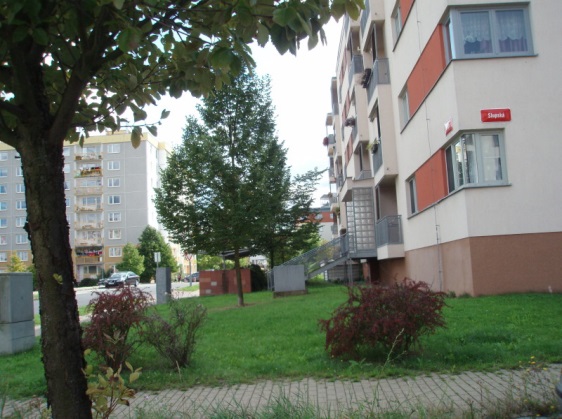 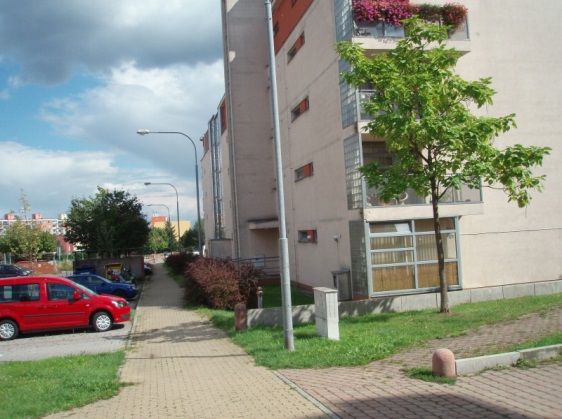 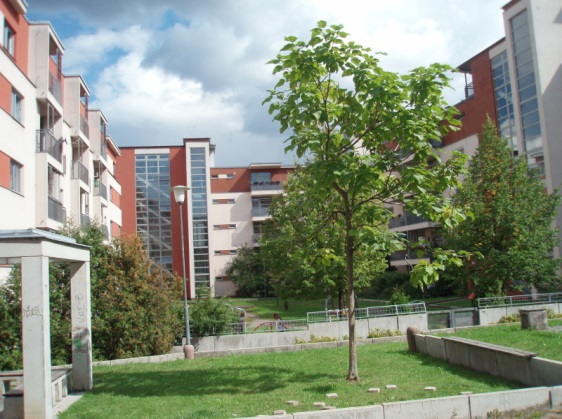 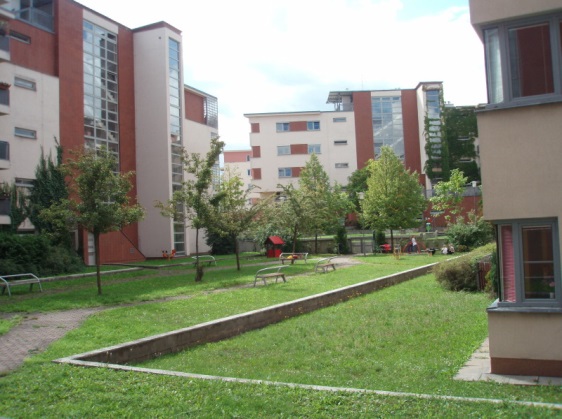 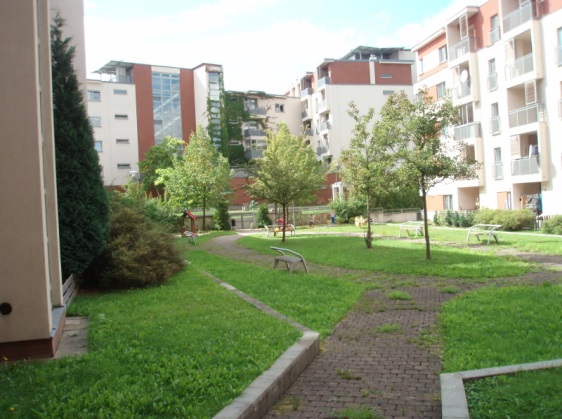 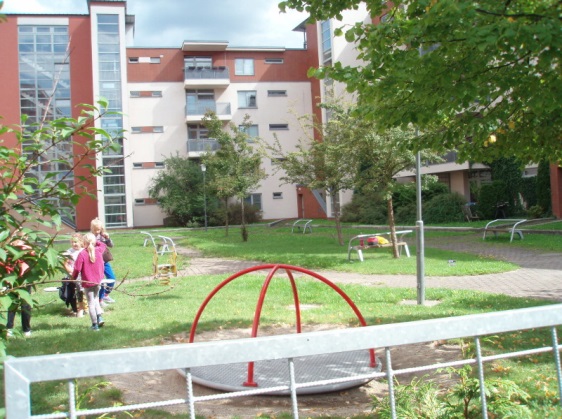 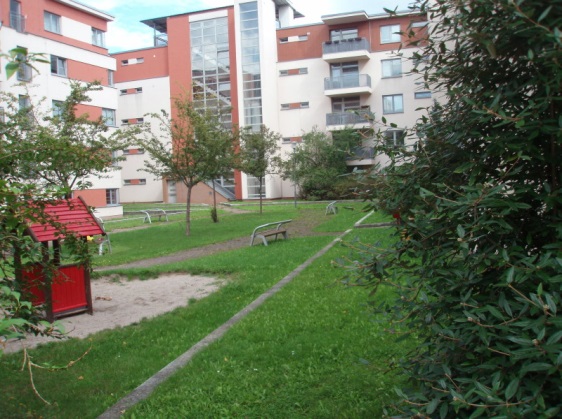 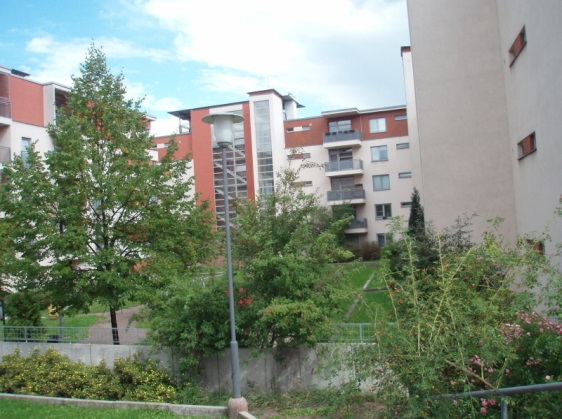 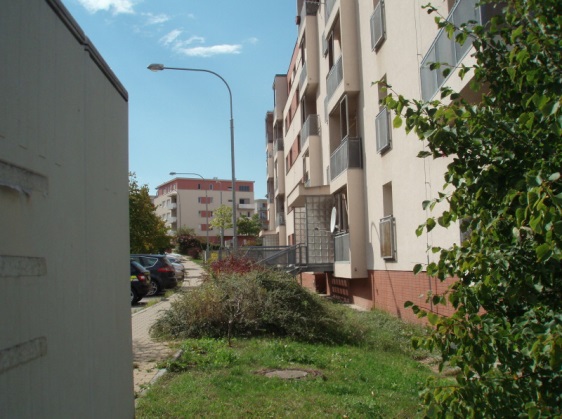 